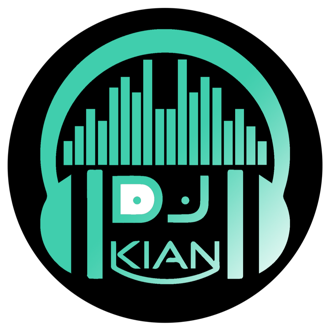 DJ Music for Wedding Reception & Ceremony Cell: 061 365 7017Email: info@djkian.co.zaGENERAL RECEPTION INFORMATIONGENERAL RECEPTION INFORMATIONDate of Wedding Number of GuestsBrides NameGrooms NameBrides Email/PhoneGrooms Email/PhoneReception DateStart/End TimeVenue Name & LocationVenue Name & LocationOn Site Contact NameOn Site Contact NameOn Site Contact Cell No:On Site Contact EmailOn Site Floor Plan Setup Position Instructions SuppliedOn Site Floor Plan Setup Position Instructions SuppliedPhotographer Name & EmailPhotographer Name & EmailVideographer Name & EmailVideographer Name & EmailCEREMONY INFORMATIONCEREMONY INFORMATIONCEREMONY INFORMATIONCEREMONY INFORMATIONCEREMONY INFORMATIONCEREMONY INFORMATIONLocation of CeremonyLocation of CeremonyLocation of CeremonyTime of CeremonyTime of CeremonyTime of CeremonyCityCityCityStart TimeStart TimeStart TimePlacePlacePlaceAre we providing ceremony music?                                                                                                                                                 Yes        NoAre we providing ceremony music?                                                                                                                                                 Yes        NoAre we providing ceremony music?                                                                                                                                                 Yes        NoAre we providing ceremony music?                                                                                                                                                 Yes        NoAre we providing ceremony music?                                                                                                                                                 Yes        NoAre we providing ceremony music?                                                                                                                                                 Yes        NoOfficiate NameOfficiate NameOfficiate NameDoes the Officiate need a microphone?           Yes.       NoDoes the Officiate need a microphone?           Yes.       NoDoes the Officiate need a microphone?           Yes.       NoOther DetailsOther DetailsOther DetailsOther DetailsOther DetailsOther DetailsCeremony MusicCeremony MusicCeremony MusicCeremony MusicCeremony MusicCeremony MusicEVENTSTART TIMESONG TITLESONG TITLEARTISTNOTESBridal Party Processional 1Bridal Party Processional 2Bride Walking Down the IsleInterlude (Unity Candle)Any Possible Singing SongWhile Signing the RegisterWalking out After CeremonyNOTES / SPECIAL NOTES / ANNOUNCEMENTS RECEPTIONRECEPTIONRECEPTIONRECEPTIONRECEPTIONEVENTSTART TIMESONG TITLEARTISTNOTESWedding Party IntroductionsB & G Entrance MusicB & G First DanceCake CuttingFather/Daughter DanceMother/Son DanceGarter RemovalGarter TossBouquet TossLine and Traditional SongsLine and Traditional SongsLine and Traditional SongsDO NOT PLAY LISTDO NOT PLAY LISTSong TitleArtist NameMUSIC REQUESTSMUSIC REQUESTSSong TitleArtist NameMUSIC REQUETS MUSIC REQUETS Song TitleArtist NameMUSIC REQUESTS MUSIC REQUESTS Song TitleArtist NameMUSIC REQUESTS MUSIC REQUESTS Song TitleArtist Name